Headteacher: Jason Murgatroyd St. George’s RoadGrangetown Middlesbrough TS6 7JATel: 01642 455278E: office@grangetownprimary.org.ukW: www.grangetownprimaryschool.co.uk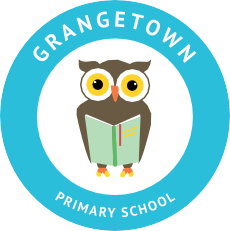 Dear Parents & Carers, Food BagsWe are still in a position to offer you a bag of 5 random cupboard essentials for £2.00, an example of a bag may contain a bottle of squash, cheese slices, pasta sauce, hot dogs and cereal.  We also have large boxes of Foxes biscuits for £1.50, both on a first come first served basis.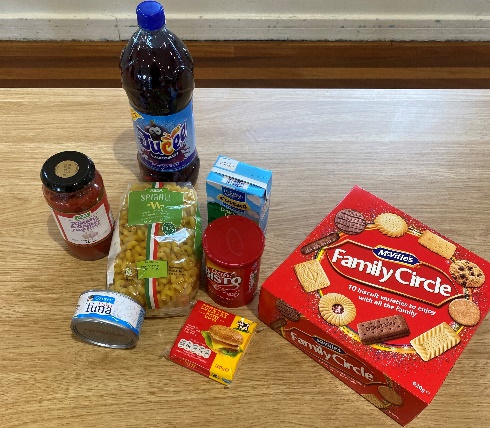 If you would like to purchase either of the items above, please fill in the slip below and return it to school, along with the money (where possible please pay via Parentmail – under FareShare), we are limiting this to one bag / one foxes box per family in the first instance.  Please can I ask that you bring with you some bag for life carriers to help you carry the food home. The food will be in your child’s classroom at the end of the school dayPlease ensure that you follow all social distancing rules and wear a mask when collecting your food.All monies raised will help us to continue supporting you through these uncertain timesMany thanks Mrs L AckerleySBDPMTo Grangetown Primary SchoolI would like to purchase a bag of essentials for £2.00 				□I would like to purchase a box of biscuits for £1.50					□Parent of __________________________________________Registered Address: Caedmon Primary School, Atlee Road,Middlesbrough. TS6 7NA. Registration Number: 12109048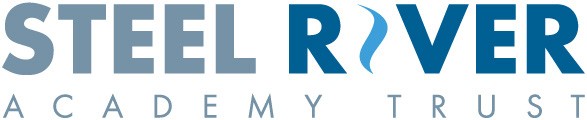 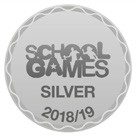 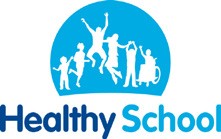 